INSTITUCIÓN EDUCATIVA FEDERICO ÁNGELPRUEBA DE PERÍODOESTUDIANTE: ________________________________ GRADO: __________ ÁREA: NATURALESEDUCADORA: __________________________________________     FECHA: __________________Pregunta1. Las plantas se pueden clasificar, según el medio donde viven en:
Terrestres, anfibias y acuáticas.Terrestres, acuáticas y aéreasTerrestres acuáticas, aéreas y anfibiasTerrestres acuáticas, aéreas y epifitas.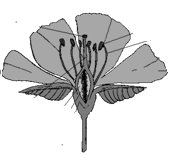 Observa la imagen y responde la pregunta 2. Pregunta 2. Las partes de la flor son: Corola, estambres, cáliz, óvulo, pistilo y pétaloCorola, estambres, cáliz, óvulo, pistilo y raíz principalCorola, estambres, cáliz, óvulo, pistilo y hojasCorola, estambres, cáliz, pistilo y pétaloPregunta 3. Según su reproducción, los animales se clasifican en:Ovíparos, artrópodos y moluscosOvíparos, vivíparos y ovovíparosArtrópodos y moluscosAves, peces y mamíferosPregunta 4. La parte principal del esqueleto es:El CorazónLa piel.Los cartílagosLa columna vertebralPregunta 5. La función de los órganos del sistema digestivo es:Permitir el movimiento al cuerpo.Transformar los alimentos en vitaminas, proteínas y minerales.Permitir la respiraciónHacer circular la sangre.Pregunta 6. Los órganos del sistema digestivo son:Boca, esófago, estómago, intestinosCorazón, venas, arteriasLengua, venas, intestinos.Boca, oídos, ojos, manos y narizObserva la imagen y responde la pregunta 8. 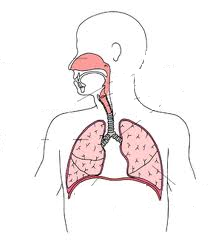 Pregunta 7. Los órganos del sistema respiratorio son:Estómago, faringe, laringeCorazón, intestinos, músculosFaringe, laringe, tráquea, pulmones.Faringe, laringe, corazón, sangrePregunta 8. El sistema circulatorio es el encargado de transportar  la sangre, para esa función necesita de algunos órganos, señala cuál de los siguientes NO tiene esa función:El corazónEl estómagoLas venasLas arteriasPregunta 9. Todo lo que nos rodea está construido de materia, la materia está formada por:Materiales naturalesMateriales artificialesMateriales plásticosMateriales naturales y artificialesPregunta 10. La materia tiene propiedades diferentes que permiten su clasificación, esas propiedades son:Grandes, pequeñas, gordas y flacas.Sabor, olor, forma, tamaño, color, volumen.Altas, bajitas, bonitas y feasVidrio, papel, plástico, maderaPregunta 11. La materia se encuentra en varios estados, ellos son:blando, duro y suavefuerte, débil y blandosólido y líquidosólido, líquido y gaseoso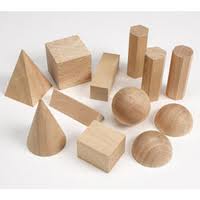 Pregunta 12. observa la imagen y señala en qué estado se encuentra:       a. sólido       b. líquido       c. plasma       d. gaseosoPregunta 13. La materia sufre varios cambios, ellos pueden ser físicos o químicos. Si se quema un papel, qué tipo de cambio ocurre?FísicoEvaporaciónQuímicoCambia de mano Pregunta 14. Energía es la capacidad de causar cambios, existen varias clases de energía. Observa el dibujo y señala la clase de energía que posee: 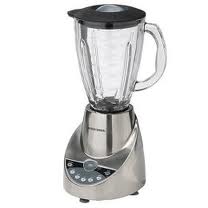 eléctricasonoralumínica caloríficaPregunta 15. Para tener una buena higiene oral es necesario el uso adecuado de algunos elementos, señala cuáles son los más importantes:cepillo, seda dental y aguacepillo, agua, seda dental y un palillocepillo, seda dental, crema de dientes y enjuague bucalpalillo dental, seda dental, crema de dientes y enjuague bucal.